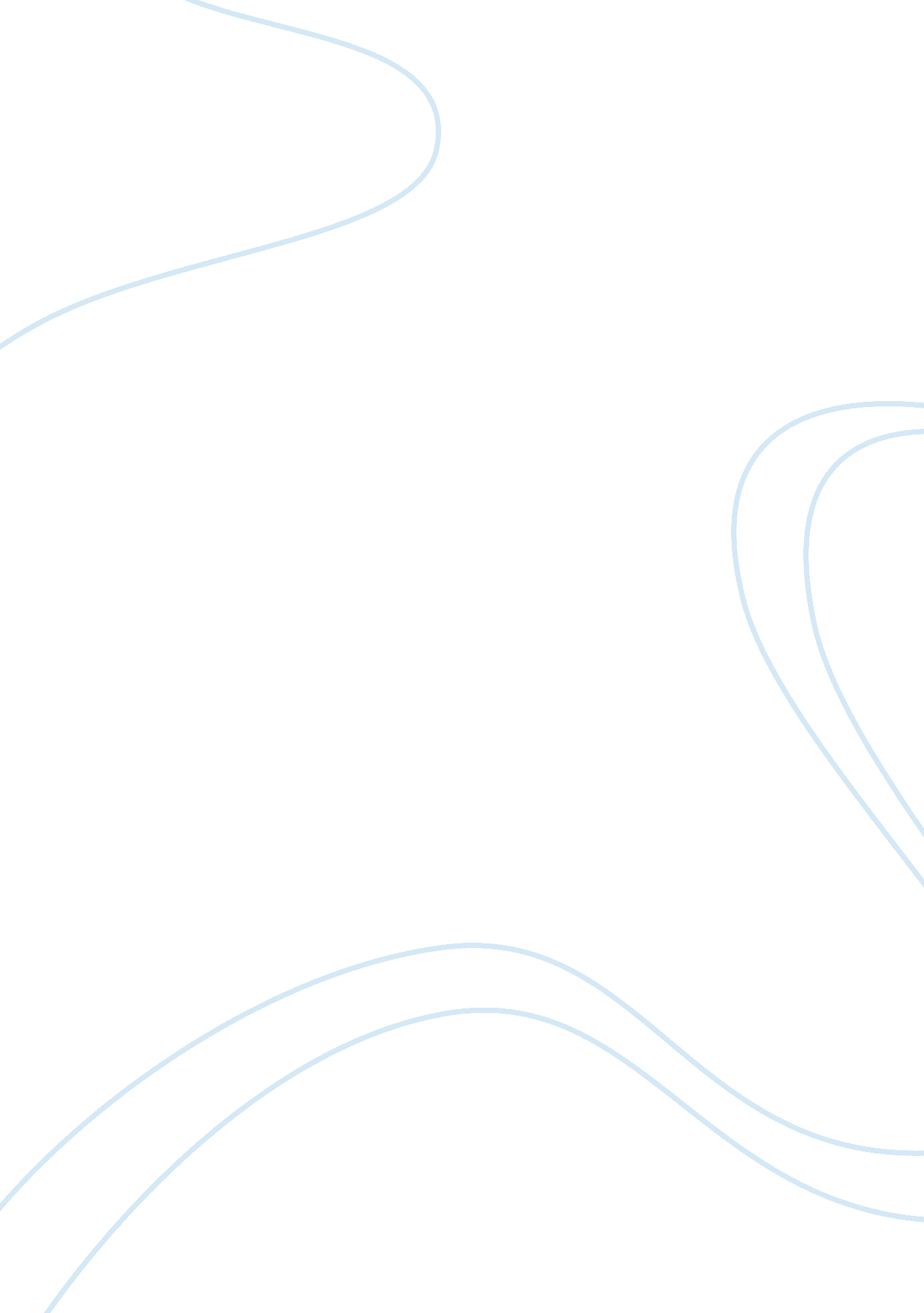 Social everything from the examination of shortArt & Culture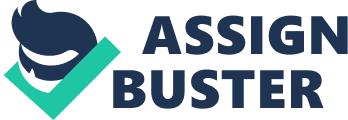 Social media in sociology   IntroductionWhat is sociology? The study of communityA human science including the examination of the socialpresences of people, get-togethers, and social requests. The examination of ourdirect as social animals, covering everything from the examination of shortcontacts between obscure individuals in the city to the examination of overallsocial techniques. The coherent examination of social gatherings, thecomponents through which individuals move for the span of their lives ‘ a biggerunification of all examinations of humankind, including history, mind science, and money related issuesSocial media in sociology The concept of socialmedia before it was world-famous was to make participation easy among people tochange its concept over time and that social media was used for secondary purposes. Human science is characterized as “ The study of human culture. ” Inmany, if not all cases, human roots, authoritative aptitudes and theimprovement of society concerning innovation have been enter qualities in thefield of humanism. Innovationpresented headways and data that has a critical impact in helping a generalpublic to accomplish its targets, Regardless of what those objectives are, connections are dependably at the core of finishing them. These days of cuttingedge (and greatly complex) innovation, individuals appear to make associationsall the more effectively and on a considerably more extensive scale. They areassociating in various routes and now and again, the connections are greatlyinventive. Obviously, most importantly it generally comes down to the humanrelationship (C. Michael2012). Functionalanalysis The utilitarian examination is a branch of numericalexamination, the focal point of which is surrounded by the examination ofvector spaces provided with a type of most extreme related structure (e. g. internal thing, standard, topology, et cetera.) and the immediate limitsportrayed on these spaces and in regards to these structures in a sensiblesense. The primary viewpoint is functionalist. The functionalistpoint of view “… stresses the path in which the parts of a general publicare organized to keep up its security.” (Schaefer, 2015, Chapter 1). Person to person communication locales helps unite diverse individuals forvarious reasons from anyplace on the planet. You can discover old companions, make new companions, discover relatives, or join gatherings to talk aboutspecific subjects in alternate points of view. This enables individuals toperceive how extraordinary societies see things in ways that they hadn’tthought about. There are additionally dysfunctions of these destinations. Harassing, protection issues, and the taking or abuse of individuals’ close tohome data are only a couple of the dysfunctions identified with long rangeinterpersonal communication destinations. “ A brokenness alludes to acomponent or procedure of a general public that may really upset the socialframework or lessen its steadiness. ” (Schaefer, 2015, Chapter 1).  Symbolic interactionismThe emblematic collaboration viewpoint, additionally calledrepresentative interactionism, is a noteworthy system from the sociologicalhypothesis. This point of view depends on the emblematic implying thatindividuals create and depend upon during the time spent social collaboration (R. chad2011)Online networking exhibits a preface called representativeinteractionism, which expresses that we discover importance in a givencircumstance in view of reflecting upon our own particular activities throughthe eyes of others. Through online networking, we portray our identity in lightof our impression of how others see our trades. This character is affirmed andsustained or changed by the correspondence through retweets, post comments, andreplies (R. chad2011)  The procedure makes known as “ social mirror” and” separated self”. The interchanges go about as a cover that reflectsback to us a self we wish to portray. Over proceeded with correspondence, we atthat point work to determine the hole between our identity and who they impartourselves to be. (R. chad2011)  As I encountered the difficulties of the surges, I couldperceive how the guarantee of imparting Via Facebook and Twitter can be anappreciated help to the truth. I could lose all sense of direction in depictingmy own character and being a voyeur in the personalities of others instead ofmanage vulnerabilities of protection and reconstructing our home and funds. Mylife saver could turn into bolster of life bolster (R. chad2011) Post, modernismOnline networking may be the most extreme postmodern typefrom claiming networking On account it need totally deconstructed thoseaccepted channels from claiming networking furthermore human correspondence. Postmodernist doesn’t perspective truth Concerning illustration An single relicalternately idea, At instead, perceive truth Likewise collected What’s moreconstructed starting with a lot of people different segments. Truth could makeassembled from science, theories, and Also studies; alternately happenessentially through society, made through social instruments and techniquesseen toward those distinctive. (McCandless, d. 2009). Toward applying thismeaning of the up to date spread from claiming majority of the data we mightstart to perceive how Online networking by its way will be nothing short forpostmodern. Online networking needs stripped correspondence down withits barest personality card. Whatever sort announcement, story, individual account, gossip, statement, disclosure or canny remark need turned substance to our newsencourages. Truman anything camwood make viewed as grub to news Furthermorecorrespondence. That is on say, Online networking need totally democratizednetworking giving everybody the energy on helping that news. There may be neveragain An Contrast between refined Furthermore popular, no higher What’s morelow culture, instead, all that is web also accessible to the general populationcircumspection. Online networking embraces contradiction, ambiguity, diversity, interconnection and the combination of the masses, know of which are waystandards with the postmodern possibility (McCandless, d. 2009). Onlinenetworking needs totally annihilated the qualification the middle of the makersAlso customers for networking giving any individual the chance to a chance tobe both a purchaser and producer from claiming news (Basulto, d. 2009). Throughsocial media’s all nature, it needs totally tornado down accepted types ofnetworking Also correspondence making another framework for mankind’scorrespondence the place the singular need that energy. Postmodernist doesn’t have confidence in outright truths Bethat as instead that thoughts from claiming truth need aid utilized Similarlyas a method for control through An populous. Endeavors to skew networking what’smore recognition from claiming to toward those capable need ended upLesquerella successful since the conception of social networks. For instance, as of late those NYPD attempted should deny the utilization of pepper showerfor crowds in a possess divider road challenges for New York City At they had, for a fact, sprayed those swarm. (Masnick, m. 2011). Assuming that thisrequired happened 10 quite some time Angus Dei the occasions might need beingcleared out should theory. Innovation needs providing for in the capacity withdigitally catch ongoing occasions and offer them to open forums on YouTube. TheNotoriety of cell phones and the capacity to post ongoing occasions throughOnline networking enabled people should bring that truth to state-funded circlegiving them another energy again the individuals who were When all-effective. Social conflict Web-based socialnetworking is, in addition to other things, a mind-boggling stage of stories. Our aimless interests toss us there and we frequently jump for quite a longtime among pictures and impressions of other individuals. In any case, not atall like in theater, the stories that we are expanding on Facebook or Instagramare straightforwardly trapped with our own particular lives. Not long after weleave the theater, the story retreats to our memory, where we visit itoccasionally. There is generally a very much characterized limit between theuniverse of the play and the universe of our existence. On account of web-basedsocial networking, the line between the story and our day by day encounter isobscured. Whatever individuals do via web-based networking media shapes ourjudgments about them. Their stories are a device for us to characterize them allthe more precisely. The way we characterize them and the way they characterizeus influences, emphatically or contrarily, our association with them. Thinkingabout this, it would be advantageous if the stories via web-based networkingmedia were fairly honest to goodness. Sadly, this isn’t the situation. I trust that the part of theater as a transportof truth is particularly vital today. Online networking, regardless of its manyadvantages, has the limit of altering our perspective contrarily. It can makeus marginally foolhardy about what a decent story ought to be. Theater, byhaving the contention at its center, mends that foolishness and influences usto see the great and the terrible that each convincing story must contain. Whenwe understand that our lives and our brains are in some cases corrupted byobscurity, the web-based social networking outlook will influence us to trustthat there is some kind of problem with us, while a decent play may advise usthat this contention isn’t just typical yet additionallyessential(L. Rodrigo2017)    Conclusion Human science assumes a huge part in theaccomplishment of web-based social networking. Innovation can be seen as agreat degree advanced apparatus that makes things conceivable with regards to        Web systems administration Furthermorepeople. Through those in length haul, the individual’s unit’s progress alsobetter approaches need aid exhibited. Itis essential to exploit whichever mechanical advances are being offered, aslong as they bode well for your business. A dedication of time and vitalitytoward working with new innovations will pay off in business somehow. ReferenceCohn, M. (2012). Sociology and Social Media. SocialMedia Today. Luque, R. (2017). Conflict in Social Media and Theater|. The Gazelle. Renando., C. (2011). Symbolic interactionism, socialmedia, and the Australian 2011 floods: Stepping stones in a crisis, or wateringdown reality? Sideways Thoughts. Hurvitz, R. (2011). SOCIAL MEDIA: POSTMODERNCOMMUNICATION. Rachel’s Design Blog. Schaefer, R, T.(2015) The Social Networking Sites Issue inDifferent Sociological Perspectives -. 